Befragung zur internen Kommunikation des SMV 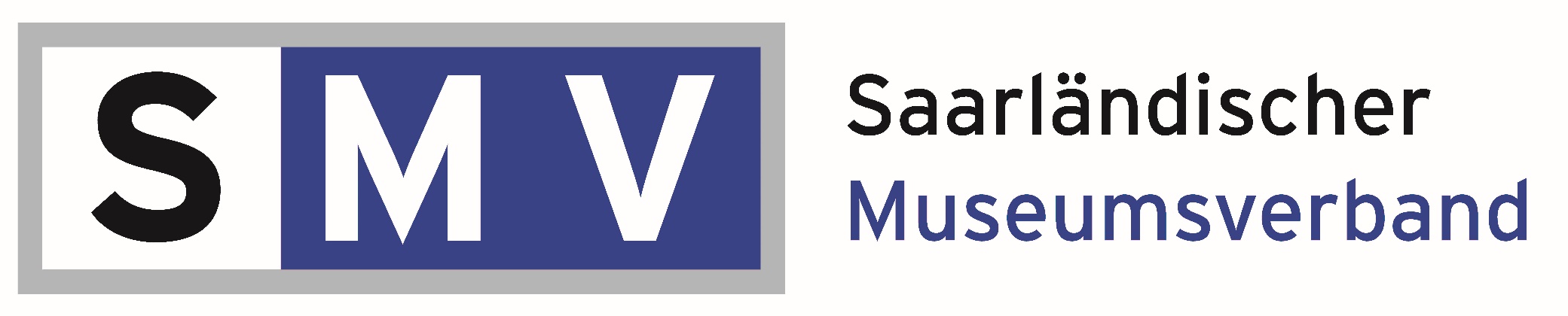 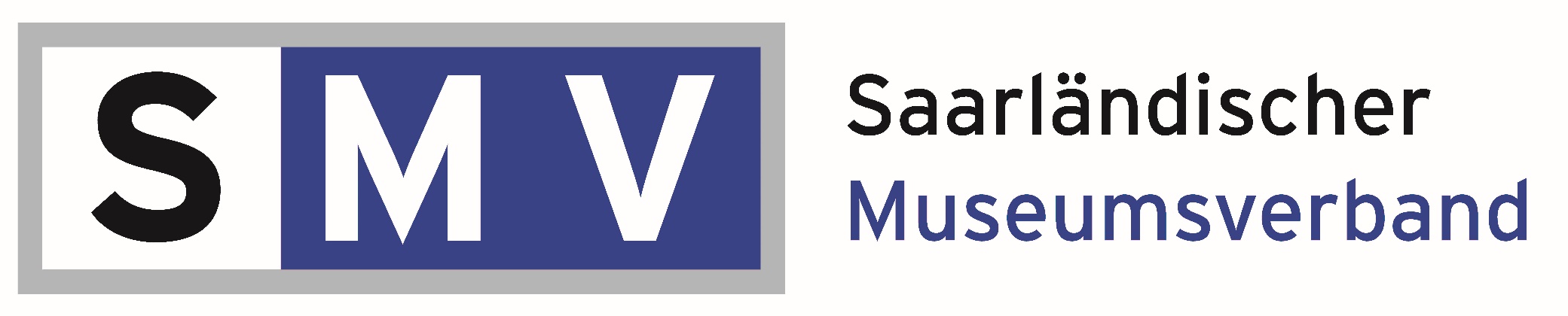 Dem Saarländischen Museumsverband ist eine enge Zusammenarbeit mit seinen Mitgliedern sehr wichtig. Dazu gehört auch eine gute Kommunikation. Die elektronischen Medien bieten viele neue Möglichkeiten. Daher möchten wir von Ihnen wissen, welche Medien Sie nutzen und auf welchem Wege Sie Informationen des Museumsverbandes erhalten möchten. So ist gewährleistet, dass unsere Informationen Sie immer erreichen, Sie stets gut über die Arbeit und Angebote des SMV informiert sind und wir die Kommunikation nach Ihren persönlichen Bedürfnissen ausrichten.Name: ___________________________________________Institution: _______________________________________1. Welche der nachfolgend genannten Medien nutzen Sie selbst? (Zutreffendes bitte ankreuzen.)2. Der SMV gibt die Informationen an seine Mitglieder derzeit überwiegend per Post weiter. 
Wenn Sie wählen könnten, welche der nachfolgend genannten Optionen würden Sie gerne nutzen?
(Zutreffendes bitte ankreuzen. Sie können auch mehrere Möglichkeiten ankreuzen.)3. Der Saarländische Museumsverband gibt zweimal jährlich seine Verbandszeitung smv-aktuell heraus. Dazu möchten wir von Ihnen Folgendes wissen:
(Zutreffendes bitte ankreuzen.)								ja		neinIch lese die Verbandszeitung smv-aktuell selbst.		□		□Ich gebe die Zeitung anderen Personen weiter.			□		□Wir legen die Zeitung in unserem Haus öffentlich aus.		□		□Bitte Rückseite beachten!4. Digitale Medien geben uns die Möglichkeit, Ihnen ausführlichere Informationen über den SMV als bisher zu geben. Geben Sie bitte an, welche zusätzlichen Informationen Sie interessieren. 
(Zutreffendes bitte ankreuzen.)5. Auf welche Weise würden Sie die in Frage 4. genannten Informationen gern erhalten?(Bitte tragen Sie hinter der Information die Nummer des Mediums ein, über das Sie diese Information erhalten möchten. Die Nummer des Mediums finden Sie in der Tabelle. Mehrfachnennungen sind möglich.)6. Welche Informationen wünschen Sie sich zudem vom Saarländischen Museumsverband?______________________________________________________________________________________________________________________________________________________________________________________________________________________________________________________Vielen Dank für Ihre Meinung!BriefpostFaxInternetE-MailFacebookWhatsappInstagramTwitterBriefpostNews-letterWebsiteE-MailFacebookTwittersmv-aktuellEinladung SeminareEinladung Museums-gesprächeRundschreibenInformationen zum IMTInteressiert michInteressiert mich nichtImpressionen (Fotos) von Veranstaltungen des SMVImpressionen (Fotos) von Veranstaltung von Mitgliedsmuseen des SMVInformationen zu MuseumsaktionstagenInformationen zu FörderprogrammenInformationen zu Projekten des SMV (Projektstand)Erinnerungsservice für Seminare und VeranstaltungenInformation über freie Plätze bei SeminarenPer PostWebsiteE-MailNews-letterFacebookTwitterInstagramBlog12345678Nummer des MediumsImpressionen (Fotos) von Veranstaltungen des SMVImpressionen (Fotos) von Veranstaltung von Mitgliedsmuseen des SMVInformationen zu MuseumsaktionstagenInformationen zu FörderprogrammenInformationen zu Projekten des SMV (Projektstand)Erinnerungsservice für Seminare und VeranstaltungenInformation über freie Plätze bei Seminaren